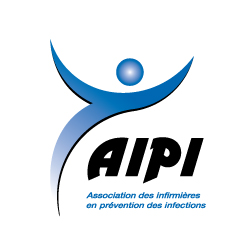 Annexe IDEMANDE D’AIDE FINANCIÈREÉtude de 2e et 3e  cycles etBourse Lorraine BojanowskiL’AIPI accorde jusqu’à quatre bourses annuellement, selon les ressources financières disponibles pour la poursuite d’étude de 2e cycle en plus d’une bourse d’étude Lorraine Bojanowski. Pour ce faire, nous vous demandons de bien vouloir remplir le formulaire et nous le retourner via courriel ou par courrier avant le 15 octobre de chaque année. L’AIPI informera les récipiendaires des bourses au plus tard le 31 octobre de l’année en cours. Veuillez noter que les dossiers incomplets ne seront pas retenus. Merci de vous référer à la politique d’aide financière pour connaître les documents à fournir. coordonnees professionnelles (SVP, veuillez compléter toutes les sections)signature du demandeurJe désire poser ma candidature pour l’obtention d’une bourse d'étude de 2e ou 3e cycle en prévention et contrôle des infections.J’ai pris connaissance des renseignements généraux et des critères d’admissibilité.Je suis seul responsable de m’assurer que mon dossier est complet et je comprends que mon dossier peut être rejeté s’il est incomplet.J’affirme que tous les renseignements fournis dans ce formulaire sont véridiques et que je n’ai omis aucun fait essentiel.Je déclare remplir les critères d’admissibilité pour l’attribution d’une bourse d’études de l’Association des infirmières en prévention des infections.Signature du demandeur :     						Date :      ATTENTION Faire parvenir votre formulaire ainsi que les documents requis à l’adresse courriel aipi@aipi.qc.ca ou au siège social avant le 15 octobre de l’année en cours : 	AIPI 					          CP 29056					          G1B 3V7Nom :Prénom :       Prénom :       Prénom :       Prénom :       Titre d’emploi :No membre AIPI :     	No membre AIPI :     	No membre AIPI :     	Type d’institution : CIUSSS / CISSS CHU CHU Hôpital Hôpital Hôpital Centre de réadaptation Centre d’hébergement Centre d’hébergement Autre:       Autre:       Autre:      Établissement :Installations:      Installations:      Installations:      Adresse professionnel:Ville :      Ville :      Ville :      Province :Code postal :      Code postal :      Code postal :      Téléphone :Télécopieur :      Télécopieur :      Télécopieur :      Adresse courriel : Êtes-vous membre de l’AIPI depuis 24 mois			  Êtes-vous membre de l’AIPI depuis 24 mois			  Êtes-vous membre de l’AIPI depuis 24 mois			  Êtes-vous membre de l’AIPI depuis 24 mois			  Êtes-vous membre de l’AIPI depuis 24 mois			   OUI      NON Avez-vous bénéficié d’une aide financière de l’AIPI au cours des 24 derniers mois  Avez-vous bénéficié d’une aide financière de l’AIPI au cours des 24 derniers mois  Avez-vous bénéficié d’une aide financière de l’AIPI au cours des 24 derniers mois  Avez-vous bénéficié d’une aide financière de l’AIPI au cours des 24 derniers mois  Avez-vous bénéficié d’une aide financière de l’AIPI au cours des 24 derniers mois   OUI      NON Je souhaite que mon dossier de demande de bourse soit également évalué         pour la Bourse Lorraine Bojanowski Je souhaite que mon dossier de demande de bourse soit également évalué         pour la Bourse Lorraine Bojanowski Je souhaite que mon dossier de demande de bourse soit également évalué         pour la Bourse Lorraine Bojanowski Je souhaite que mon dossier de demande de bourse soit également évalué         pour la Bourse Lorraine Bojanowski Je souhaite que mon dossier de demande de bourse soit également évalué         pour la Bourse Lorraine Bojanowski  OUI      NON  domaine d’étude domaine d’étude Nom  de l’institution d’enseignement:  Discipline : Spécialisation s’il y a lieu : Date du début du programme :  Date de fin du programme : cheminement professionnelVeuillez décrire votre projet ou les raisons qui motivent votre démarche universitaire et indiquer comment celle-ci s’inscrit dans votre plan de carrière, en référant à vos expériences antérieures s’il y a lieu, et comment vous utilisez d’ores et déjà les apprentissages de votre formation dans votre pratique ou ailleurs. implications professionnelles (si non inclus dans le curriculum vitae)Nommer les associations et les organismes dans lesquels vous êtes ou avez été engagée activement dans les cinq dernières années (exemples : associations professionnelles, ordres régionaux, associations d’étudiants, syndicat).  Pour chacun d’eux, veuillez préciser la durée de votre participation (date d'adhésion et de retrait), les réalisations que vous avez accomplies durant votre mandat ainsi que les fonctions occupées. publications et communications professionnelles (si non incluse dans le curriculum vitae)Veuillez décrire votre projet ou les raisons qui motivent votre démarche universitaire et indiquer comment celle-ci s’inscrit dans votre plan de carrière, en référant à vos expériences antérieures s’il y a lieu, et comment vous utilisez d’ores et déjà les apprentissages de votre formation dans votre pratique ou ailleurs. recommandationsrecommandationsrecommandationsrecommandationsDonner les coordonnées des deux (2) répondants choisis pour compléter les rapports confidentiels. Ces répondants devront écrire une lettre expliquant les raisons pour lesquelles vous devriez recevoir cette bourse. Chaque répondant doit acheminer sa lettre à l’adresse postale de l’AIPI : AIPI, C.P. 29056, Québec (QC) G1B 3V7 ou par courriel à l’adresse : aipi@aipi.qc.caDonner les coordonnées des deux (2) répondants choisis pour compléter les rapports confidentiels. Ces répondants devront écrire une lettre expliquant les raisons pour lesquelles vous devriez recevoir cette bourse. Chaque répondant doit acheminer sa lettre à l’adresse postale de l’AIPI : AIPI, C.P. 29056, Québec (QC) G1B 3V7 ou par courriel à l’adresse : aipi@aipi.qc.caDonner les coordonnées des deux (2) répondants choisis pour compléter les rapports confidentiels. Ces répondants devront écrire une lettre expliquant les raisons pour lesquelles vous devriez recevoir cette bourse. Chaque répondant doit acheminer sa lettre à l’adresse postale de l’AIPI : AIPI, C.P. 29056, Québec (QC) G1B 3V7 ou par courriel à l’adresse : aipi@aipi.qc.caDonner les coordonnées des deux (2) répondants choisis pour compléter les rapports confidentiels. Ces répondants devront écrire une lettre expliquant les raisons pour lesquelles vous devriez recevoir cette bourse. Chaque répondant doit acheminer sa lettre à l’adresse postale de l’AIPI : AIPI, C.P. 29056, Québec (QC) G1B 3V7 ou par courriel à l’adresse : aipi@aipi.qc.caRépondant  # 1Répondant  # 1Répondant  # 1Répondant  # 1Nom :Prénom :Titre d’emploi :Téléphone :     		poste :           		poste :           		poste :      Répondant  # 2Répondant  # 2Répondant  # 2Répondant  # 2Nom :Prénom :Titre d’emploi :Téléphone :     		poste :           		poste :           		poste :      Pour que votre dossier soit considéré comme complet, nous devons avoir reçu toutes les pièces requises suivantes :le présent formulaire dûment rempli et signéPreuve d’inscription au programme de  2e  ou 3e cycleCurriculum vitaeDeux lettres de recommandation (pour la demande de bourse Lorraine Bojanowski)Espace réservé au comité d’attribution des boursesDate de réception : 